METANJE OBROČEV – izdelaj samZa izdelavo potrebujete:Papirnate krožnike,tulec od papirnatih brisač,barvo,čopiče,lepilo,kos kartona za podstavek.Postopek izdelave in igre:Najprej papirnate krožnike pobarvamo z voščenkami. 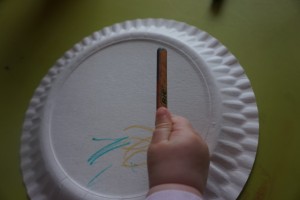 Nato izrežemo odprtine in pustimo samo okvir. Tako nastane obroč.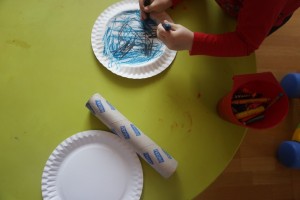 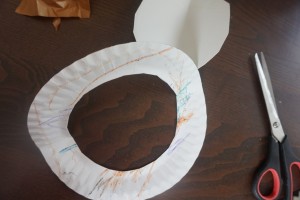 Tulec od papirnatih brisač polepimo z barvnim papirjem.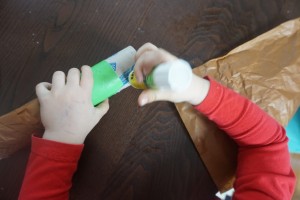 Na enem koncu narežemo zavihke, jih namažemo z lepilom in prilepimo na kos kartona. Stojalo je tako gotovo.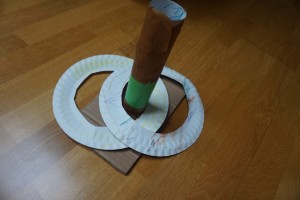 Vsi pripomočki so gotovi, lahko smo pričnemo z igro. 